MARCHÉ DE MODERNISATION DE 5 ASCENSEURSTrame de réponses techniquesRAPPEL :Seules les informations portées sur la trame de réponse technique (et sur les annexes si elles sont autorisées) seront prises en compte pour la notation de la valeur technique.Pour chaque réponse il est indiqué le nombre et le format de pages autorisées ainsi que le nombre maximum d’annexes.Maître d’ouvrageRaison SocialeSOCIETE PHILANTHROPIQUE15 rue de Bellechasse75007 Paris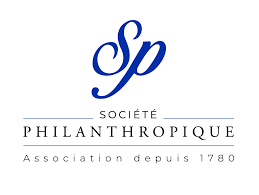 Maître d’ŒuvreRaison SocialeAAPR ARCHITECTES95 Rue DE MEAUX75019 PARIS 19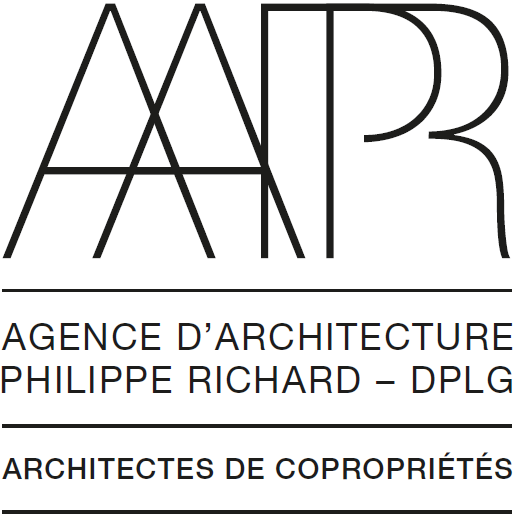 Maître d’ŒuvreContactStéphane Lacquaarchitectes@aapr.frBET AscenseurRaison SocialeASCAUDIT155, rue du Docteur Bauer93400 Saint Ouen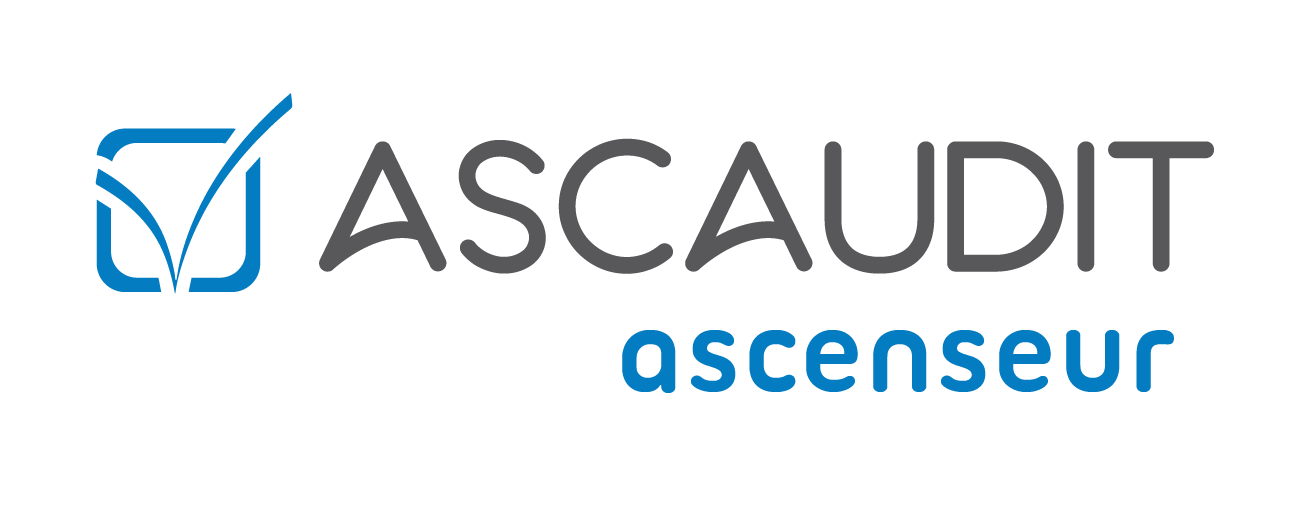 BET AscenseurContactsNicolas de Miscaultndemiscault@ascaudit.comPierre Gombaultpgombault@ascaudit.comLOCALISATION DES APPAREILS :12 rue des Feuillantines 75005 PARIS (2 appareils)9 rue du Moulin Vert 75014 PARIS (1 appareil)7 passage de Melun 75019 PARIS (2 appareils)Item 1 : “Conformité des matériaux par rapport au cahier des charges”Fourniture de la fiche technique en adéquation avec l’opération sur la base de la fiche technique identifiée par le MO et jugées nécessaires à sa réalisation : 10% de la note.La réponse de l’entreprise pour cet item devra être faite à partir des fiches caractéristiques techniques fournit à la consultation qui seront accompagnées des fiches produit de chaque matériel installé.Item 2 : “Proposition de planning de réalisation”Fourniture d’un planning détaillé dédié à l’opération et tenant compte des phasages et spécificité du chantier (détaillé à l’article 4 du CCTP) : 10% de la note.La réponse de l’entreprise pour cet item devra être faite sur une page maximum format A4 (une annexe est autorisée au format A3)Item 3 : Capacité en moyens humains dédié à l’opérationFourniture de la liste des intervenants (exemple : chef d’équipe, nb électricien, nb maçon, sous-traitant...) avec leurs qualifications dédiées à l’opération : 10% de la note.La réponse de l’entreprise pour cet item devra être faite sur deux pages maximum format A4 (une annexe est autorisée au format A3)Item 4 : “Méthodologie dédiée à l’opération”Fourniture d’un descriptif méthodologique dédié à l’opération, tenant compte des spécificités du chantier et du respect de la charte HQE. Le candidat indiquera également une méthodologie concernant la maintenance (sur une page au format A4): 20% de la note.La réponse de l’entreprise pour cet item devra être faite sur quatre pages maximum format A4 (une annexe est autorisée au format A3)LE TITULAIRELE POUVOIR ADJUDICATEUR